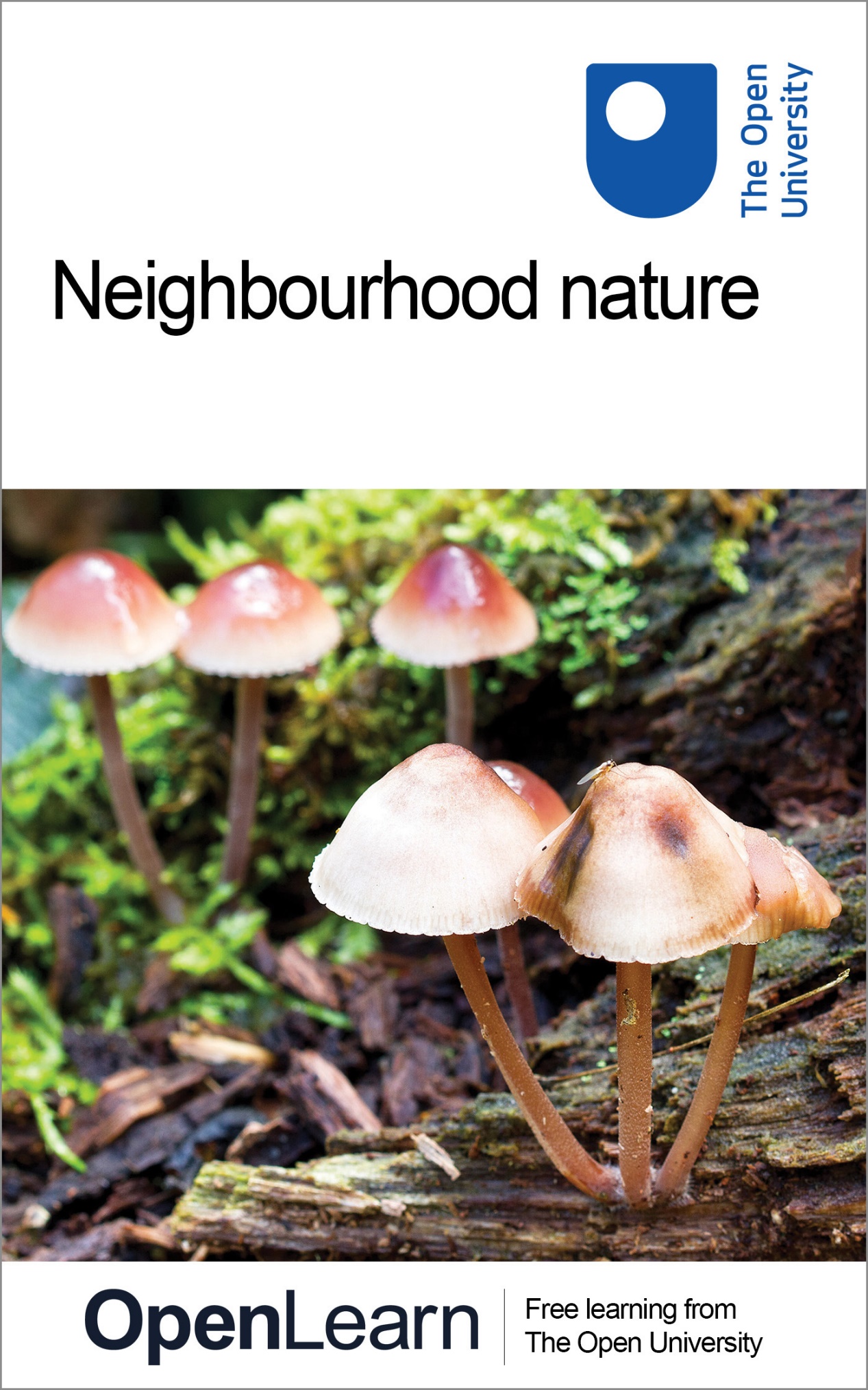 S159_1Neighbourhood natureAbout this free course This free course provides a sample of level 1 study in Environment & Development http://www.open.ac.uk/courses/find/environment-and-developmentThis version of the content may include video, images and interactive content that may not be optimised for your device. You can experience this free course as it was originally designed on OpenLearn, the home of free learning from The Open University: http://www.open.edu/openlearn/nature-environment/natural-history/neighbourhood-nature/content-section-0. There you'll also be able to track your progress via your activity record, which you can use to demonstrate your learning.Copyright © 2016 The Open UniversityIntellectual property Unless otherwise stated, this resource is released under the terms of the Creative Commons Licence v4.0 http://creativecommons.org/licenses/by-nc-sa/4.0/deed.en_GB. Within that The Open University interprets this licence in the following way: www.open.edu/openlearn/about-openlearn/frequently-asked-questions-on-openlearn. Copyright and rights falling outside the terms of the Creative Commons Licence are retained or controlled by The Open University. Please read the full text before using any of the content. We believe the primary barrier to accessing high-quality educational experiences is cost, which is why we aim to publish as much free content as possible under an open licence. If it proves difficult to release content under our preferred Creative Commons licence (e.g. because we can't afford or gain the clearances or find suitable alternatives), we will still release the materials for free under a personal end-user licence. This is because the learning experience will always be the same high quality offering and that should always be seen as positive - even if at times the licensing is different to Creative Commons. When using the content you must attribute us (The Open University) (the OU) and any identified author in accordance with the terms of the Creative Commons Licence. The Acknowledgements section is used to list, amongst other things, third party (Proprietary), licensed content which is not subject to Creative Commons licensing. Proprietary content must be used (retained) intact and in context to the content at all times. The Acknowledgements section is also used to bring to your attention any other Special Restrictions which may apply to the content. For example there may be times when the Creative Commons Non-Commercial Sharealike licence does not apply to any of the content even if owned by us (The Open University). In these instances, unless stated otherwise, the content may be used for personal and non-commercial use. We have also identified as Proprietary other material included in the content which is not subject to Creative Commons Licence. These are OU logos, trading names and may extend to certain photographic and video images and sound recordings and any other material as may be brought to your attention. Unauthorised use of any of the content may constitute a breach of the terms and conditions and/or intellectual property laws.We reserve the right to alter, amend or bring to an end any terms and conditions provided here without notice.All rights falling outside the terms of the Creative Commons licence are retained or controlled by The Open University.Head of Intellectual Property, The Open University978-1-4730-1961-4 (.kdl)
978-1-4730-1193-9 (.epub) ContentsIntroductionLearning outcomes1 Woodland1.1 Woodland structure1.2 Woodland species1.3 Woodland history1.4 Ancient woodland1.5 Woodland management1.6 Summary2 Ancient trees2.1 Characteristics of ancient trees2.2 The importance of ancient trees for specialist insects and fungi2.3 SummaryConclusionAcknowledgementsSolutionsIntroductionIn this free course, Neighbourhood nature, you will learn about the plants and animals in an English temperate woodland, how they can provide clues about the history of local woodland and how some traditional woodland management methods can benefit biodiversity. You will also learn about the importance of ancient trees as a habitat for certain rare species of insect and fungus. This OpenLearn course provides a sample of level 1 study in Environment & Development. Learning outcomesAfter studying this course, you should be able to:understand how woodland is structuredunderstand what is meant by the term ‘ancient woodland’ and how such woodland may be recognisedunderstand how certain woodland management methods can benefit biodiversityunderstand the conservation importance of ancient trees.1 WoodlandIt is thought that, following the last glaciation (when most of the UK was covered in ice) and before humans began to have an influence on the vegetation of the UK, the country was covered in natural forests known as wildwood. Very little of this wildwood remains today, it having been cleared for fuel and to create space for agriculture. However, those woods that do remain are there because humans, through the ages, have managed and maintained them to exploit the woodland for timber, fuel and food. Every wood has a history of interaction between humans and nature that can be revealed by careful observation. Oak woodland is the most species-rich habitat in the UK, so woods are good places to see wildlife – even in well used woods within and near cities. Start of ActivityActivity 1Allow 40 minutes for this activityStart of QuestionWatch the following video clip and then answer the following question.Start of Media ContentVideo content is not available in this format.Sherwood ForestView transcript - Sherwood ForestEnd of Media ContentA microhabit is a small habitat within an ecosystem, which supports the survival of certain animals or plants. How many different microhabitats did you notice in the clip?End of QuestionView answer - Activity 1End of ActivitySo woodland is a diverse habitat, rich in wildlife, that needs to be managed to maintain that richness.1.1 Woodland structureMost woods have a number of vegetation layers (Figure 1). There is the canopy, or top layer, where the tallest trees are found, such as oak (Quercus robur), ash (Fraxinus excelsior), beech (Fagus sylvatica) or birch (Betula pendula). These trees receive the maximum amount of light available. Start of Figure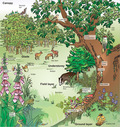 Figure 1 Broadleaved woodland showing the woodland structure and some of the main species and niches.End of FigureThe understorey is composed of shorter trees or shrubs, such as field maple (Acer campestre), hawthorn (Crataegus monogyna) or hazel (Corylus avellana), which are adapted to grow successfully with less light, as well as saplings of canopy tree species. The herb or field layer may include ferns such as the broad buckler fern (Dryopteris dilatata), flowering plants such as the wood anemone (Anemone nemorosa) and grasses. The ground layer is composed of mosses, lichens, ivy (Hedera helix) and fungi. On the woodland floor there is usually a layer of rotting leaves and vegetation, which is home to a range of invertebrates such as springtails (Collembola), woodlice (Oniscidea) and millipedes (Diplopoda). Climbing plants, such as honeysuckle (Lonicera periclymenum), grow up tree trunks to reach towards the light. Others, such as certain mosses, lichens and ferns, grow attached to tree trunks in order to reach light – they are epiphytes, plants that grow on other plants only for support and do not obtain nutrients from them. Start of ActivityQuestion 1Start of QuestionIf light is so important for plant growth, how do you think species such as bluebells manage to survive growing under dense shade? End of QuestionView answer - Question 1End of Activity1.2 Woodland speciesSome woodland plants and animals are generalist species. They are found in woodland, but are also common in other habitats such as grassland, scrub, parks and gardens. Examples might include plants such as ivy or germander speedwell (Veronica chamaedrys), animals such as foxes or hedgehogs (Erinaceus europaeus), or birds like bluetits and chaffinches (Fringilla coelebs). Others might use the wood as a convenient place for just part of the time. For instance, Leisler's bat (Nyctalus leisleri) hibernates in woodland trees in winter and the chiffchaff (Phylloscopus collybita) migrates to woodland for the summer. At the opposite end of the spectrum are the true woodland specialist species. These species rely on trees and woods throughout their life cycle: birds such as the nuthatch (Sitta europaea) and all three species of woodpecker; mammals such as the red squirrel (Sciurus vulgaris); and specialist lichens and mosses such as the striated feather moss (Eurhynchium striatum). You will recall from the clip that species found in woodland differ widely in their requirements, from the silver washed fritillary butterfly (Figure 2) that likes sunny patches in woodland glades to the black snake millipede (Tachypodoiulus sp.) that thrives on rotting wood and the birch polypore fungus that is found only on birch (Betula sp.). Start of Figure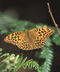 © Mike DoddFigure 2 Silver washed fritillary (Argynnis paphia), a species found in sunny woodland glades. End of FigureThe abundance of a particular species may also depend on how specialist it is. Once a common sight, the white letter hairstreak butterfly (Satyrium w-album) has declined dramatically with the loss of its only food plant – the elm (Ulmus sp.) – to Dutch elm disease. The species perhaps most associated with woodland are squirrels. The native red squirrel is now only found in scattered populations in northern and western areas of the UK and on the Isle of Wight. It has suffered from loss of habitat, the deadly squirrel poxvirus and competition from the grey squirrel (Sciurus carolinensis), which was introduced from North America in the nineteenth century. All of the UK's seventeen species of bat can be found in or around woodlands, but some are woodland specialists – such as the noctule (Nyctalus noctula), barbastelle (Barbastella barbastellus), Bechstein's (Myotis bechsteinii) and brown long-eared bat (Plecotus auritus). Brown long-eared bats prefer to forage in deciduous woodland (composed mainly of trees that lose their leaves in winter), where they glean insects from leaves and bark. Noctule bats are primarily tree dwellers and live mainly in rot holes and old woodpecker holes. Barbastelle bats roost in trees all year round, preferring ancient woodland with a substantial understorey. Leaf litter is eaten and broken up by detritivores. These are invertebrates such as millipedes and woodlice. The decomposers (species of fungi and bacteria) continue the process and undertake chemical breakdown of the litter. Saproxylic species are those that obtain their nourishment solely from dead or decaying wood. By their actions, these groups of organisms release nutrients and make them available to be taken up by other plants. Most fungi associated with woodland conform to one of the following alternative nutritional strategies:They are in a mutually beneficial (symbiotic) feeding relationship with tree roots, e.g. fly agaric fungus (Amanita muscaria) is associated with birch trees. They decompose wood or leaf litter, e.g. fairy bonnet (Coprinus disseminatus). More rarely, they may adopt a parasitic relationship, causing damage to the trees, e.g. honey fungus (Armillaria mellea). It is the fruiting body of a fungus (the stage that produces the spores) that appears above ground, normally in warm and damp conditions (Figure 3). 1.3 Woodland history'Ancient woodland' is a term mentioned in the next video clip – 'Archer's Wood'. This section aims to give a quick woodland history and show how ancient woodland fits in. Start of ActivityActivity 2Start of QuestionWatch the video below.End of QuestionStart of Media ContentVideo content is not available in this format.Archer's WoodView transcript - Archer's WoodEnd of Media ContentEnd of ActivityAfter the last glaciation, woodland grew to cover much of the UK. This naturally established wood was known as wildwood, but since Neolithic times (between 6000 and 4000 years ago) it has been progressively influenced by the activities of humans – either through management or complete clearance for farming. By the time the Domesday Book was produced (1086), around only 15 per cent of England was wooded. Start of Figure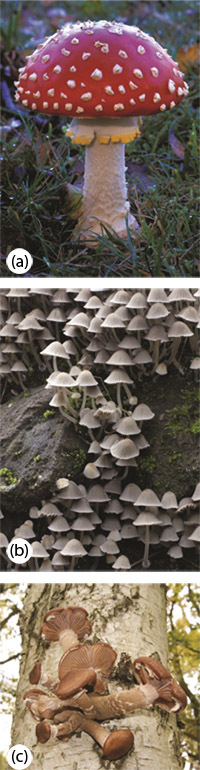 © Mike DoddFigure 3 Some fungi commonly found in woodland: (a) the fly agaric fungus (Amanita muscaria), (b) fairy bonnets (Coprinus disseminatus) and (c) honey fungus (Armillaria mellea). End of FigureForesters tend to classify woodland based on its age, history and the types of trees found growing within it.Primary woodland has existed continuously since the end of the last glaciation. Any surviving today is inevitably a tiny fragment of the original area. Secondary woodland originated in areas that have at some time been unwooded, e.g. land used at some point in history for agriculture but was later allowed to revert to woodland. Virtually all land in the UK could eventually become woodland if left without interference from factors such as grazing, mowing or ploughing. You can probably think of examples of wasteland or uncultivated fields in your area where this process is starting to happen. Plantations are areas of woodland where the trees have been deliberately planted. Non-native conifers – trees with needles that bear cones and are often evergreen, retaining a covering of leaves all year round, e.g. Norway spruce (Christmas tree) (Picea abies) – were popular choices during the twentieth century. Plantation woodlands were established primarily for timber production, often by the Forestry Commission, but may now have an important recreational role. In the UK the term ancient woodland is used to mean land that has been continuously wooded since at least 1600. In practice, ancient woodland could be primary, secondary or even plantation, as long as it has been continuously wooded. 1.4 Ancient woodlandThe classic image of ancient woodland is probably an oak wood in southern England, with swathes of bluebells and other flowers, as seen in Archer's Wood. However, ancient woods across the UK come in many shapes and forms, from the remnants of Scottish native pinewoods, home of the capercaillie (Tetrao urogallus), to the oak and hazelwoods of the western Atlantic seaboard, characterised by lush growth of ferns, mosses and lichens. The ancient woodland habitat has had centuries to develop and generally hosts a greater number of species than more recent woods – especially rare or localised species. It is considered an irreplaceable habitat – the UK's equivalent of the rainforest – by conservationists. Determining whether a wood is ancient is like piecing together a jigsaw puzzle. Old maps and documents may provide strong evidence, as can the wood's name, but there are also clues in the wood itself. Historical features (e.g. medieval wood banks, old coppice stools and remnant field boundaries) tell of past land use, and the species that are found in the wood may also indicate antiquity. The presence of certain indicator species is evidence of ancient woodland. Generally, 'ancient woodland indicators' are species that do not colonise new areas easily. Recall the presence of saproxylic beetles in Sherwood Forest, which are good indicators because of their poor powers of dispersal. However, flowering plants are most often used because they are easy to identify. They should be used with caution, though, as one plant may behave differently in different parts of the country (for example, in the north of England bluebells are not always restricted to woodland). Generally, it is not enough to find one 'indicator'; a number of plants from a list appropriate for that region is needed, and this should be used in conjunction with other evidence. In the south of the UK, plants such as the bluebell (the native species Hyacinthoides non-scripta), wood anemone, herb paris (Paris quadrifolia) and yellow archangel (Lamiastrum galeobdolon) can act as ancient woodland indicators (Figure 4). Start of Figure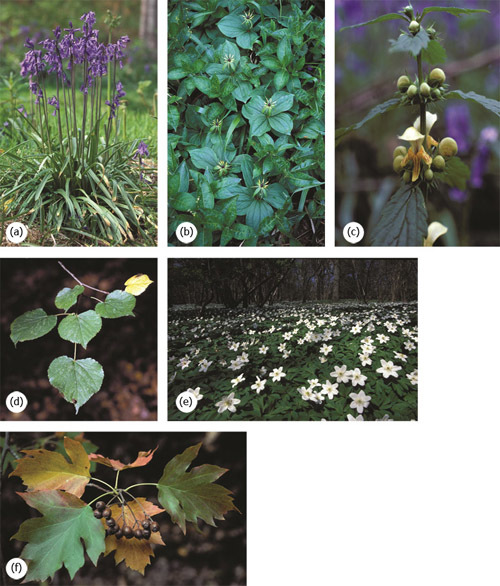 © Mike DoddFigure 4 Species that may indicate ancient woodland in the south of the UK: (a) bluebell (Hyacinthoides nonscripta), (b) herb paris (Paris quadrifolia), (c) yellow archangel (Lamiastrum galeobdolon), (d) small-leaved lime (Tilia cordata), (e) wood anemone (Anemone nemorosa) and (f) wild service tree (Sorbus torminalis). End of FigureStart of ActivityQuestion 2Start of QuestionIn the 'Archer's Wood' clip, which species are identified as indicators of ancient woodland?End of QuestionView answer - Question 2End of ActivityIn northern parts of the UK, though, mosses, liverworts and lichens may be better, since many of the southern indicators appear to live equally happily in open habitats in the north. Trees that may indicate ancient woodland include the wild service and the smallleaved lime (Tilia cordata), which reproduce mainly by suckering (producing new shoots directly from the tree's root system) because the current climate is too cold for reliable seed production. Today, ancient woods cover only around 2 per cent of the UK and are often small, isolated fragments. Online maps are available to help you to find out if any of your local woods are ancient. Ancient woodland is under threat as most ancient woods are not in legally protected areas such as historic parks, landscapes and Sites of Special Scientific Interest. Although planning policy is more sympathetic now than in the past, policy makers still allow clearance for developments such as new roads or airports. Ancient woodland may also suffer indirect damage such as pollution from intensive farming. During the twentieth century, 29 per cent of the ancient woodland in the UK was cleared and replanted with conifers. Remnants of the unique communities of animals and plants remain, but conservationists are concerned they will be lost if these woods are not restored by gradual removal of the conifers, allowing native species to regrow. 1.5 Woodland managementWoodland in the UK has been managed for centuries.The use of coppicing is where a tree or shrub is cut back to the base at ground level, allowing new shoots to develop. These coppice stools (Figure 5) were used to provide a regular supply of twigs and branches for fuel (e.g. charcoal), fodder, or for making fencing hurdles or baskets. Trees were also selected and felled for their timber, e.g. to provide planks for building.Pollarding is similar to coppicing, but the tree is cut at eight to twelve feet from the ground. This practice was often used in wood pasture (open areas where grazing animals co-exist with trees). Cutting at this greater height protected the new shoots from browsing. Permanent open spaces in woodlands are created as rides and glades. A ride is a wide route through the wood, often unsurfaced, that is managed as a tree-free area and is useful for access and timber extraction. A glade is a woodland clearing kept free of trees by grazing or mowing. Temporary open areas are also created by coppicing patches of the wood in rotation. Start of Figure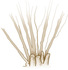 Figure 5 A coppice stool. The presence of old coppice stools in woodland is evidence that the wood was managed in the past.End of FigureActive management has been a key factor in developing the character of the UK's woods. Allowing the penetration of light through coppicing, glades and rides encourages high numbers of the more charismatic woodland wildlife, ranging from spring flowers to butterflies. However, there is debate among conservationists as to whether this type of management is appropriate for all woods and all species. There are many species that prefer shadier, cooler and moister conditions, but these tend to be overlooked species such as beetles, mosses and fungi. Start of ActivityQuestion 3Start of QuestionCoppicing is one way of managing woodlands. What is the effect of coppicing?End of QuestionView answer - Question 3End of Activity1.6 SummaryWoodlands have a number of vegetation layers. The tops of the tallest trees are in the canopy; the understorey consists of shorter trees and shrubs; beneath this is the field layer, which consists of flowering plants and ferns; the ground layer consists of mosses and fungi, and a layer of rotting leaves and dead wood. Ancient woodland is land that has been continuously wooded since at least 1600. Evidence that a wood is ancient can be determined by looking at old maps and by searching for the presence of indicator species and historic features, such as old coppice stools and remnant field boundaries. Active management of woodland using methods such as coppicing increases its variety of habitats, which is important for certain species such as the silver washed fritillary. 2 Ancient treesThe 'Sherwood Forest' clip in Activity 1 mentioned that one piece of evidence for an ancient wood was the presence of ancient trees. However, ancient trees are a habitat of conservation importance in their own right. Not only are they are a valued part of the UK's heritage and culture, they also support wildlife that cannot live anywhere else. Ancient trees are home to hundreds of specialised species, many of which are extremely rare. The UK has more ancient trees than anywhere else in Europe, so those that are here are of international importance. Today, many of the surviving ancient trees can be found in the vestiges of the once extensive system of royal hunting forests and their successors, the more formalised medieval deer parks. Scattered groups of trees can also be found in historic parkland, wood pasture and ancient wooded commons. Small groups and individual specimens can also be found in the midst of housing estates and urban parks, on farmland, village greens, churchyards, and within the grounds of historic buildings. In the open countryside, scattered across much of England, ancient black poplars (Populus nigra) can be found on flood plains in meadows and occasionally in ancient hedges. 2.1 Characteristics of ancient treesTrees have three stages in their lives – formative, full to late maturity (or veteran), and ancient. The length of these stages can vary depending on the species, the environment in which the tree has lived and what happens to it during its lifetime. An ancient tree is one which is in the final stage of its life. It is old compared with others of the same species, and often has a wider trunk. (Recall from the clip 'Sherwood Forest' how the age of the tree was estimated by measuring the girth of the trunk.) Table 1 defines the minimum tree girth to distinguish ancient trees for different species. The canopy of an ancient tree is retrenching or 'growing downwards', giving the tree its distinctive squat, fat appearance, often with protruding deadwood and a hollowed trunk (Figure 6). Start of TableTable 1 Minimum trunk girths that can be counted as 'very large girth for the species' for a selection of tree species.End of TableStart of Figure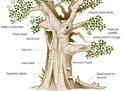 Figure 6 Ancient tree features, showing the range of habitats provided for specialist species of fungi and insects.End of Figure2.2 The importance of ancient trees for specialist insects and fungiFigure 6, as seen in the previous section, shows the range of features on the outside of ancient trees (such as deadwood on the ground, water pools, sap runs and holes) that provide habitats for the specialist species of lichen, fungi and insects. However, it is the process of hollowing by fungi that makes an ancient tree a habitat in its own right: the relatively stable temperature and humidity inside the tree provide the optimum environment for the growth of fungi and insect larvae. The sulphur polypore (Laetiporus sulphureus), a specialised wood decay fungus, softens the wood in the centre of the tree (Figure 7). As the wood decays, it becomes an attractive habitat for many rare invertebrates such as the hairy fungus beetle (Mycetophagus piceus) or the click beetles (Lacon querceus), the cardinal click beetle (Ampedus cardinalis) or the rusty click beetle (Elater ferrugineus). Some of these insects are so rare that they are known to exist at only one or two sites in the UK, such as some of the London parks and Windsor Great Park. The western wood-vase hoverfly (Myolepta potens) was thought to be extinct in the UK, since it had not been recorded for forty years – but larvae of this species were recently found in a pool of water in an ancient tree. The various creatures and the fungi work together to recycle the dead wood, ensuring that the vital minerals and nutrients are pushed back down into the soil as a part of the rotting process, providing essential food for the trees' continued longevity. Start of Figure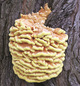 © Mike DoddFigure 7 Sulphur polypore (Laetiporus sulphureus) – sometimes called 'the chicken of the woods', because it is thought to taste of chicken – is a specialised fungus of decaying wood. End of FigureThe fungi and invertebrates found in ancient trees are so well adapted to the benign conditions within the trees that they cannot exist anywhere else. It can take 200 years for a tree to develop the conditions suitable for these organisms. Even trees as old as 100 years are unlikely to be suitable. Many of the specialist species dependent on ancient trees have poor powers of dispersal: if the tree they inhabit is destroyed it is unlikely that there will be another suitable tree nearby, so the effects of the loss of an ancient tree are irreversible. Even in this ancient stage of its life, a tree may live for decades – even centuries. The older the tree, the more valuable it becomes as a habitat. The Major Oak in Sherwood Forest, which features in the clip, is perhaps the best known ancient tree in the UK. You can probably think of some examples of ancient trees near you. Veteran trees are ancient trees of the near future. They have reached the mature phase of their lives and show signs of hollowing and decay. They often display a smaller selection of the same important wildlife and habitat features. The UK is believed to have around 100,000 ancient and veteran trees – more than any other country in Europe. These trees are currently in the process of being recorded onto the Ancient Tree Hunt national inventory by volunteers. Unlike historic buildings, ancient or heritage trees have no specific legal safeguard. Without protection, ancient trees are often felled before any planning application is made. Trees with historic or biodiversity value can, however, be protected through Tree Preservation Orders (TPOs), or they may be situated within protected areas such as Sites of Special Scientific Interest (SSSI). Start of ActivityQuestion 4Start of QuestionTrees are large organisms that cast shade under their branches and provide microhabitats for other organisms. What other types of organism have been mentioned in this course? End of QuestionView answer - Question 4End of Activity2.3 SummaryAncient trees are a habitat of conservation importance in their own right, supporting many rare and threatened species of fungi and saproxylic insects. Ancient trees provide a range of microhabitats such as rot holes, water pools and dead heartwood.The UK has more ancient trees than any other country in Europe.Due to the isolated nature of ancient trees and the poor dispersal powers of the specialist fungi and insects dependent on them, the effects of the loss of each tree on these species is irreversible. ConclusionThis free course provided an introduction to studying Environment & Development. It took you through a series of exercises designed to develop your approach to study and learning at a distance, and helped to improve your confidence as an independent learner. AcknowledgementsCourse image: Chris Moody in Flickr made available under Creative Commons Attribution-NonCommercial-ShareAlike 2.0 Licence. The material acknowledged below is Proprietary and used under licence (not subject to Creative Commons licence). See Terms and Conditions. This course was written by Donal O'Donnell.Grateful acknowledgement is made to the following sources for permission to reproduce material in this course:Kate Lewthwaite (Woodland Trust)Neighbourhood Nature was produced as part of the OPAL (Open Air Laboratories) Project, which is funded by the Big Lottery Fund. © iStockphoto© BBCFigures 2, 3(a-c), 4(a-f), 6: © Mike DoddEvery effort has been made to contact copyright holders. If any have been inadvertently overlooked, the publishers will be pleased to make the necessary arrangements at the first opportunity. Don't miss out:If reading this text has inspired you to learn more, you may be interested in joining the millions of people who discover our free learning resources and qualifications by visiting The Open University - www.open.edu/openlearn/free-coursesSolutionsActivity 1AnswerThe trees provide nesting, roosting and feeding places for birds. Open areas (glades and clearings) without trees are important for certain plants, butterflies and other insects. Dead wood provides habitat for invertebrates and fungi. Dead vegetation on the woodland floor is important for fungi and invertebrates. Back to - Activity 1Question 1AnswerSpecies such as bluebells survive under the shade of the canopy because they normally complete their life cycle in early spring, before the leaves fully open in the tree canopy above. Other species are simply tolerant of shade or grow in the parts of the woodland that receive more light, such as gaps between trees, glades or at the woodland edge. Coppicing encourages such species. Back to - Question 1Question 2AnswerWild service tree (Sorbus torminalis), bluebells and pendular sedge (Carex pendula). Back to - Question 2Question 3AnswerIt creates a variety of habitats within the wood. It lets light onto the woodland floor, encouraging ground flora such as bluebells and yellow archangel (Lamiastrum galeobdolon), and butterflies such as the silver washed fritillary. Back to - Question 3Question 4AnswerButterflies such as the silver washed fritillary (Argynnis paphia), saproxylic beetles, millipedes and fungi such as birch polypore fungus (Piptoporus betulinus). Back to - Question 4Sherwood ForestTranscriptSherwood Forest Wendy DouglasThis is Sherwood Forest in Nottinghamshire, steeped in legends and mythology. Before we can work out how humans changed this landscape, I need to find out what it looked like when they first arrived and that is what botanist Steve Clifton is going to help me do. WendyThere's something really magical about it. How can I begin to tell how old it is?SteveOne of the first things to do in a place like this is to look at the vegetation: the trees, the wildlife, in particular the insects. There's a host of rare insects here. So I think it's time that we went out and find a few. WendySo you're telling me that I've got to look at the creepy crawlies then?SteveYes, the creepy crawlies.WendyOk, let's go then.Fortunately, we only needed to find one very particular species to give us clues about the age of everything around us.WendySteve, over here a minute, what's that?SteveExcellent, well I think what you've found there is a saproxylic beetle, a beetle that lives in rotting and decaying wood. Sherwood Forest is home to some of Britain's rarest beetles and this is probably one of them, and the reason that they are so rare is not only do they only live in this type of habitat, but they're very poor at dispersing to newer woodland. So not only does this tell me that this tree is very old but it also tells me that this whole woodland also has a long history to it too. All these holes here have been made by a very impressive population of beetles and other insects. It certainly suggests to me that we could probably estimate this tree is centuries, if not many centuries years old. WendyAmongst all of these trees is Sherwood Forest's major oak. It's more than just a tree, it's an English icon and it gives us real clues about the kind of landscape our ancestors needed to tame if they were going to turn this into more than just a woodland. SteveThe fantastic thing about this tree is that it's probably our closest relative to the original trees of the wild wood, it's probably only ten generations removed from some of the very first trees that colonised this country after the ice age. WendySo how do we go about giving it an age?SteveWell it's not easy, it's not an exact science but what we can do is a simple experiment just to measure the size of the trunk and we'll try and work out roughly how old the tree will be. So if you want to take that and walk around the tree…WendyAre you sure we've got enough tape for this?SteveHopefully so.WendyIt just keeps going and going. Hello again!So what we've got is 10 metres, that's huge.SteveThat is a massive, massive tree. The general rule of thumb is that a tree that has a girth more than 5 metres is truly ancient, so this is double that figure. Wendyso 'double ancient'SteveWe're probably looking at least a thousand years old.WendyA thousand years old?SteveYes, a thousand years old.Back to - Sherwood ForestArcher's WoodTranscriptS159 Neighbourhood Nature DVD Transcript: Archer's Wood: aging woodland Richard Daniel (presenter)Jill Butler is an expert at discovering the age of some of our oldest landscape features of all, our woodland. So we met up near Cambridge, where I'm helping her find out how long Archer's Wood has been here. JillRichard, hi! How are you getting on?RichardNot too badly, I've got lots of flowers.JillGreat.RichardWhy the photography though?JillWell, because some of the plants that you find in ancient woodland are really special and some of those can actually help us tell whether there has been woodland here for a very, very long time. RichardHave a look at what I've got (shows her camera).JillThis is bugle, it is a very nice woodland plant, but in fact it isn't actually one of those that can really convincingly tell us about how long the woodland has been here. Let's see what else you've got… RichardLet's fast forward a bit, and see what else we can find…JillGreater stitchwort and veronica, there's lots of flowers here Richard.RichardYes, I've gone for the flowers.JillAh bluebell, that's an interesting one, particularly in the East of England, that's telling us quite a lot about this woodland, it's pretty likely that this is an old woodland, it's the first one that you might see and think, ah this is a clue to the age of this particular woodland. Now that's dog's mercury and again in this part of England, Eastern England like the bluebell it's a lot stronger as an indicator of old woodland. But we haven't really found anything that's really convincing yet. I think we should go off and look at a different part of the woodland. RichardOK.JillNow we're really getting into an interesting part of the woodland, this is pendulous sedge, this is a really strong indicator of an ancient woodland. RichardJill told me that we needed to look for plants that take a long time to spread out and colonise new areas.JillAh this is great, well done! This is wild service tree; this is a really strong indicator of old woodland, its one of the strongest indicators. One of the reasons for that is, it tends not to seed in these woodlands, it tends to grow through throwing out suckers all the time. It has to have been here all the time. RichardThis is a really good find, is there anything else in the wood that will give us an idea of its age?JillWell there are other clues but they're to do with how the people have used the woodland over the centuries. So we can go and look for some of those. Ah, here's some evidence that people have been working in the wood.RichardWhy, what is it?JillThis is an old coppice; people would have cut it back to the stump on a regular basis using the materials for firewood or charcoal making or even in building and this could have been happening in this wood for thousands of years. RichardSo Jill we've gathered all this evidence, how old do you think these woods are?JillWell it's difficult to be 100% certain but it is possible there's been woodland here since just after the last ice age.RichardWow.Back to - Archer's WoodTrunk girth (minimum) Tree species190 cm Birch species, hawthorn 240 cm Field maple, rowan, grey and goat willow, hornbeam, holly, cherry, alder 310 cm Oak species, ash, Scot's pine, yew, elm species 470 cm Lime species, sycamore, horse chestnut, poplar species, other pine species, beech, sweet chestnut, white and crack willows